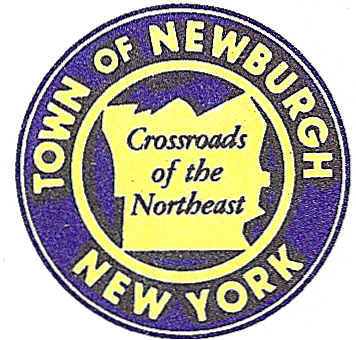     TOWN OF NEWBURGH _______Crossroads of the Northeast __________________________21 HUDSON VALLEY PROFESSIONAL PLAZA       NEWBURGH, NEW YORK 12550    PLANNING BOARD JOHN P. EWASUTYN, CHAIRMAN TELEPHONE 845-564-7804 FAX 845-564-7802
E-MAIL: planningboard@townofnewburgh.org   PLANNING BOARD AGENDAJuly 7th, 2022                                                                              7:00 PM*PLEASE NOTE: The Planning Board Meeting will start at 7:00 P.M. and all Applicants/Representatives are to be present at that time.  The Meeting will be held in the Meeting Room of Town Hall, located at 1496 Route 300, Newburgh NY.*                                      This will be an in-person meeting at Town Hall          Online meeting materials:  http://www.townofnewburgh.org/cn/meetings/Longview Farms (6-39)                                                                 FINAL APPROVALBarbara Drive                                                                 26 LOT SUBDIVISION/6 LOT LINE CHANGESSection 20, Block 1, Lot 1Section 20, Block 1, Lot 3.35          Zone:   AR Rep:     T.M. DePuy Engineering & Land Surveying, P.C.              2656 Route 302              Middletown, NY 1094114 Marino Drive/Afonso (22-11)                                                TWO LOT SUBDIVISION                                                                           14 Marino Drive                                                                                       Section 2, Block 1, Lot 16 & 23.2          Zone:    RR           Rep:       Doce Associates                           41 Mead Alley                                 Montgomery, NY 12549Hudson Asset (22-10)                                                                   TWO LOT SUBDIVISION                                Union Avenue                                                                                                TWO FAMILY/ARB                                                                                               Section 34, Block 1, Lot 25.15                                                                  Zone:   R-2                 Rep:      Engineering & Surveying Properties, P.C.                                         Clinton St.                               Montgomery, NY 12549Overlook Farms (19-23)                                                                       PUBLIC HEARING                                                                  5417 Route 9W                                                                                                      SITE PLAN                 Section 9, Block 1, Lot 10, 11, 12, 56.21 & 56.22                                                   Zone:    R-3/B           Rep:       JMC Pllc.,                                120 Bedford Road	               Armonk, NY 10504Monarch Woods Senior Housing (19-28)                                            PUBLIC HEARING                                                                 Monarch Drive                                                                                     MULTI-FAMILY SENIOR HOUSING/                  Section 103, Block 7, Lot 18                                                                                   SITE PLAN                               Section 47, Block 1, Lot 46                                                                            Zone:     R                    Rep:      Engineering & Surveying Properties, PC                                  71 Clinton Street                            Montgomery, NY 12549PLANNING BOARD BUSINESS –July 7th, 2022                                        WORK SESSION—5:30 PM Start time